СубботникиНаш коллектив дружный и трудолюбивый. Даже побелку деревьев мы предусмотрели в радужных тонах. Субботники для нас лишний повод весело провести время. Вот так оптимистичны и дружны в «Радуге».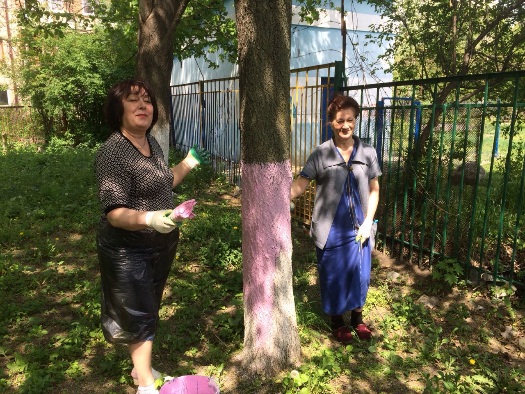 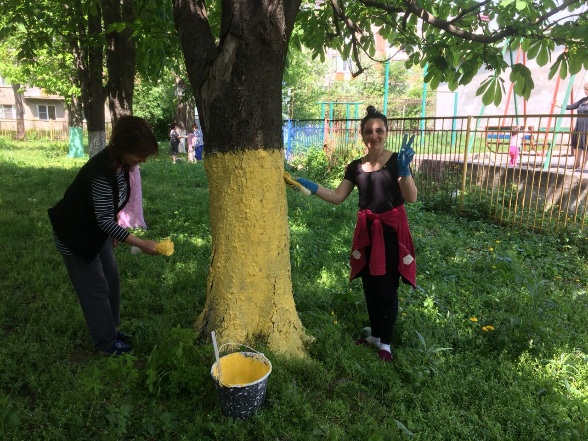 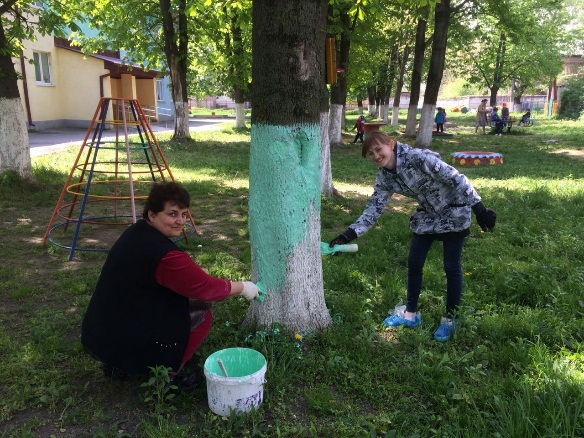 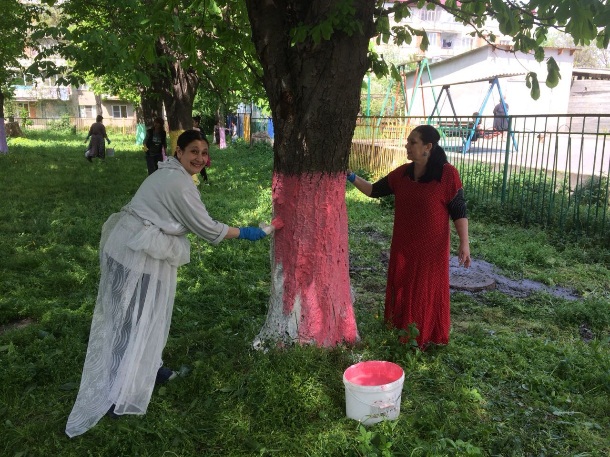 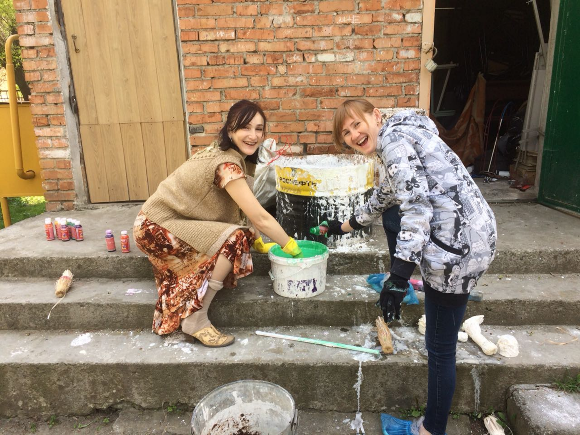 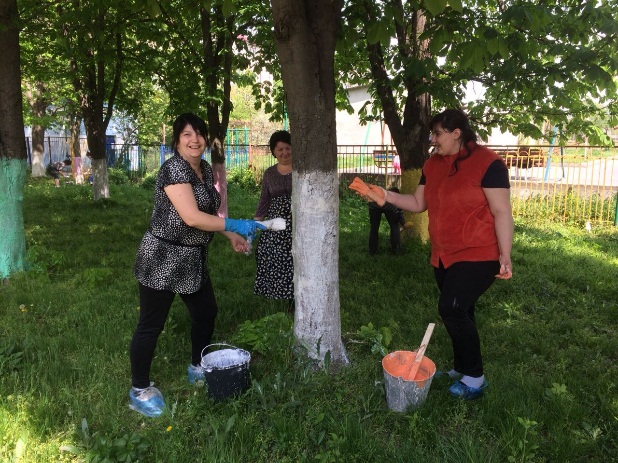 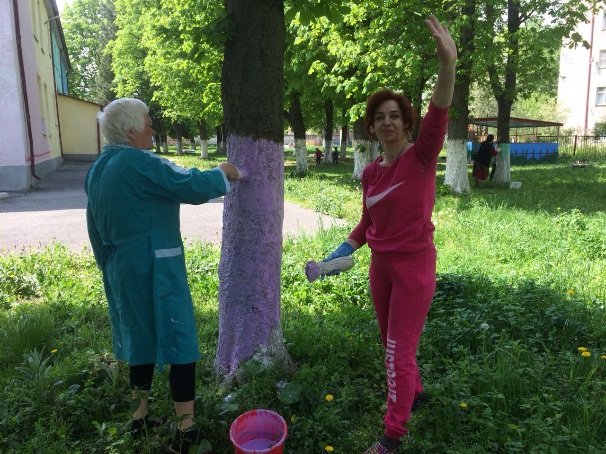 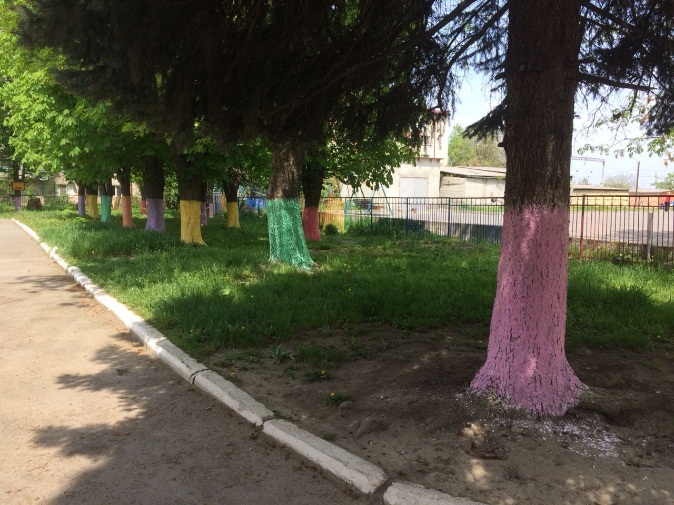 